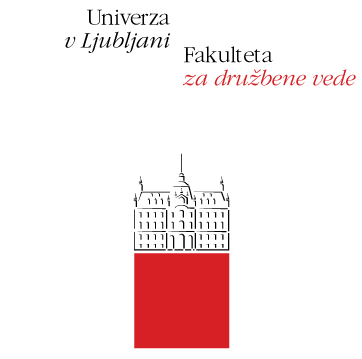 Ljubljana, 23. 10. 2020Spoštovani!Vse študente interdisciplinarnega doktorskega študija Humanistike in družboslovja vabimo v ponedeljek, 2. 11. 2020 ob 17h preko Zoom platforme na predavanje prof. dr. Michaela Bošnjaka  iz University of Trier z naslovom „Systematic Reviews“. Gre za predavanje, ki je bilo načrtovano v okviru serije predavanj Doktorskega seminarja II v štud. letu 2019/20, pa je zaradi situacije v zvezi z COVID-19 odpadlo.Join Zoom Meeting 
https://uni-lj-si.zoom.us/j/97173023194?pwd=MjhkQjhuUGJVWDNpeTNOU0lPY3BWUT09 Meeting ID: 971 7302 3194 
Passcode: 003670 Prosimo vas, da udeležbo prijavite na naslovu:  https://1ka.arnes.si/a/2604 Kratek povzetek predavanja:The overall goal of this talk is to provide a very brief overview of the procedures to conduct and the standards to report systematic reviews and meta-analysis which are an important initial step of each research project and PhD thesis. Systematic reviews aim to provide a complete, exhaustive summary of current literature relevant to a specific research question. Systematic reviews often, but not always, use statistical techniques (meta-analysis) to combine results of eligible studies. In a nutshell, meta-analysis can be described as a set of statistical methods for aggregating, summarizing, and drawing inferences from collections of thematically related studies. The key idea is to quantify the size, direction, and/or strength of an effect, and to cancel out sampling errors associated with individual studies. Meta-analytic techniques can be used to describe a research field, to test and/or compare theories on a high level of abstraction, and to derive conclusions about the effectiveness of interventions.Vljudno vabljeni!Izr. prof. dr. Katja Lozar Manfredaprodekanja za študijske zadeve	           October 23, 2020Dear students,All students of the doctoral programme Humanities and Social Sciences are invited to a lecture by prof. dr. Michael Bošnjak from University of Trier, titled „Systematic Reviews“. A meeting will take place on Monday, November 2, 2020, at 5:00 p. m. via the Zoom platform. The lecture was planned to be organised in the academic year 2019/20 as part of lectures of Doctoral seminar II but it was cancelled due to COVID-19 reasons.Join Zoom Meeting 
https://uni-lj-si.zoom.us/j/97173023194?pwd=MjhkQjhuUGJVWDNpeTNOU0lPY3BWUT09 Meeting ID: 971 7302 3194 
Passcode: 003670 Please, register for the event at https://1ka.arnes.si/a/2604 A short summary of the lecture:The overall goal of this talk is to provide a very brief overview of the procedures to conduct and the standards to report systematic reviews and meta- analysis which are an important initial step of each research project and PhD thesis. Systematic reviews aim to provide a complete, exhaustive summary of current literature relevant to a specific research question. Systematic reviews often, but not always, use statistical techniques (meta-analysis) to combine results of eligible studies. In a nutshell, meta-analysis can be described as a set of statistical methods for aggregating, summarizing, and drawing inferences from collections of thematically related studies. The key idea is to quantify the size, direction, and/or strength of an effect, and to cancel out sampling errors associated with individual studies. Meta-analytic techniques can be used to describe a research field, to test and/or compare theories on a high level of abstraction, and to derive conclusions about the effectiveness of interventions.Welcome!Assoc. prof. dr. Katja Lozar ManfredaVice-dean for Student Affairs